№ 1061	                     	   		  	  от «3» ноября 2023 г.	Об утверждении порядка определения нормативных затрат на оказание муниципальной услуги «Реализация дополнительных общеразвивающих программ» в соответствии с социальным сертификатом В целях исполнения постановления администрации Советского муниципального района Республики Марий Эл от 5 мая 2023 г. № 416 «Об организации оказания муниципальных услуг в социальной сфере при формировании муниципального социального заказа на оказание муниципальных услуг в социальной сфере на территории Советского муниципального района» Республики Марий Эл, постановления администрации Советского муниципального района Республики Марий Эл от 13 декабря 2019 г. №657 «О порядке формирования муниципального задания на оказание муниципальных услуг (выполнение работ) в отношении муниципальных учреждений Советского муниципального района и финансового обеспечения выполнения муниципального задания», постановления администрации Советского муниципального района от 13 июня 2023 г. №_ 517 «Об утверждении Порядка предоставления субсидии юридическим лицам, индивидуальным предпринимателям, физическим лицам – производителям товаров, работ, услуг на оплату соглашения о возмещении затрат, связанных с оказанием муниципальных услуг в социальной сфере в соответствии с социальным сертификатом»,  постановления администрации Советского муниципального района       от 13 июня 2023 г. №518 «Об утверждении Порядка предоставления субсидии юридическим лицам, индивидуальным предпринимателям, физическим лицам – производителям товаров, работ, услуг на оплату соглашения о финансовом обеспечении затрат, связанных с оказанием муниципальных услуг в социальной сфере в соответствии с социальным сертификатом» администрация Советского муниципального района         п о с т а н о в л я е т:1. Финансирование исполнителей муниципальной услуги «Реализация дополнительных общеразвивающих программ» в соответствии с социальным сертификатом с 01 января 2024 года осуществлять в соответствии с нормативными затратами, установленными согласно Порядку, утвержденному постановлением администрации Советского муниципального района                                 от 13 декабря 2019 г. №657 «О порядке формирования муниципального задания на оказание муниципальных услуг (выполнение работ) в отношении муниципальных учреждений Советского муниципального района и финансового обеспечения выполнения муниципального задания».2. Настоящее постановление разместить в информационно-телекоммуникационной сети Интернет официальный интернет-портал Республики Марий Эл (адрес доступа: mari-el.gov.ru).3. Настоящее постановление вступает в силу с момента его обнародования.4. Контроль за исполнением настоящего постановления возложить на руководителя отраслевого органа администрации «Отдел образования Советского муниципального района».
Исп. Рыбакова Марина Геннадьевнател. 8(83638) 9-57-20Руководитель отдела образованияСоветского муниципального районаН.М. Иванова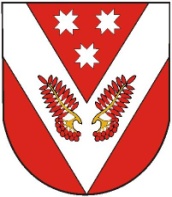 СОВЕТСКИЙ МУНИЦИПАЛЬНЫЙ РАЙОНЫНАДМИНИСТРАЦИЙЖЕСОВЕТСКИЙ МУНИЦИПАЛЬНЫЙ РАЙОНЫНАДМИНИСТРАЦИЙЖЕАДМИНИСТРАЦИЯСОВЕТСКОГО МУНИЦИПАЛЬНОГО РАЙОНААДМИНИСТРАЦИЯСОВЕТСКОГО МУНИЦИПАЛЬНОГО РАЙОНАПУНЧАЛПУНЧАЛПОСТАНОВЛЕНИЕПОСТАНОВЛЕНИЕГлава администрацииСоветского муниципального районаА.А. Трудинов